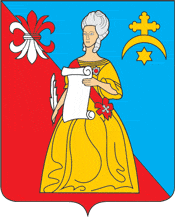 Калужская областьЖуковский районАДМИНИСТРАЦИЯ
городского поселения «Город Кременки»ПОСТАНОВЛЕНИЕ«О проведении в весенний период
месячника по благоустройству и санитарной очистки территории
                                             ГП «Город Кремёнки»21.03.2023г.В соответствии с Федеральным законом "Об общих принципах организации местного самоуправления в Российской Федерации" N 131-ФЗ от 06.10.2003 на основании Распоряжения Губернатора Калужской области от 03.08.2009г. № 84-р «О мерах по благоустройству территорий населенных пунктов Калужской области» Администрация городского поселения «Город Кременки»ПОСТАНОВЛЯЕТ:В целях наведения чистоты в городском поселении «Город Кременки» после зимнего сезона, активизации работы жилищно-коммунальных служб, предприятий, организаций всех форм собственности и населения по повышению уровня благоустройства и санитарного содержания территории ГП « Город Кременки» провести с 10.04.2023г. по 05.05.2023г. месячник по благоустройству территории городского поселения «Город Кременки».Руководителям муниципальных предприятий, учреждений до 05.04.2023 г. разработать и направить в Администрацию ГП «Город Кремёнки» мероприятия по проведению весенних работ по санитарной очистке, озеленению и благоустройству территории городского поселения.Рекомендовать Управляющим компаниям ООО «Жилищник», УМП «Общий Дом» провести агитационно-информационную работу по привлечению жителей города к участию в весеннем месячнике, общегородских субботниках.Всем физическим лицам, индивидуальным предпринимателям, юридическим лицам всех форм собственности - владельцам зданий, строений и сооружений обеспечить уборку прилегающих территорий, согласно правил благоустройства ГП «Город Кременки».И. о. Директора МУП «Благоустройство» рекомендовать- в качестве первоочередных мероприятий - очистку, уборку и приведение в порядок центральных и въездных путей и прилегающие к ним территории, согласно муниципального контракта;произвести уборку площадок сбора ТКО (ул. Дашковой д.8, ул. Солнечная), бульвара, улиц, очистку и благоустройство придорожных территорий с побелкой деревьев;произвести осмотр и ремонт малых форм, детских и спортивных площадок на территориях внешнего благоустройства;Управляющим компаниям - ООО «Жилищник», УМП «Общий Дом» произвести:- уборку придомовых территорий с побелкой деревьев, бордюров;осмотр и ремонт малых форм на придомовых территориях;очистку фасадов зданий жилых домов от несанкционированной рекламы;уборку площадок сбора ТКО на придомовых территорияхМастеру участка ООО «Прогресс» - Одеркову В.В. рекомендоватьпринять первоочередные меры по ликвидации несанкционированных свалок;оказывать содействие в выделении транспортных средств и механизмов для уборки вывоза мусора в дни проведения общегородских субботников по заявкам руководителей.Руководителям предприятий, учреждения, организаций предоставить информацию о проделанной работе в Администрацию ГП «Город Кремёнки» до 15.05.2023 г. по прилагаемой форме (Приложение №2).Настоящее Постановление обнародовать и разместить на официальном сайте администрации ГП «Город Кременки».Настоящее постановление вступает в силу с момента его официального обнародования.11 . Контроль за исполнением настоящего постановления возложить на Зам. Главы Администрации — начальник отдела муниципального хозяйства.Приложение 1ПЕРЕЧЕНЬ ЗАКРЕПЛЕННЫХ ТЕРРИТОРИЙ ДЛЯ ПРОВЕДЕНИЯ ВЕСЕННЕГО МЕСЯЧНИКА ПО БЛАГОУСТРОЙСТВУ И САНИТАРНОЙ УБОРКЕ ТЕРРИТОРИЙГП "ГОРОД КРЕМЕНКИ"Приложение №2                                                                      Информация                          о проделанной работе по санитарной очистке и благоустройству                                                          ГП «Город Кремёнки».Руководитель:_______________N п/пНаименование организацииЗакрепленная территория1Администрация города МУП «Благоустройство» ОСЗН- территория лесного массива у Мемориального комплекса «Кременки»2УМП «Жилищник»-территория незавершенного строительства зданий (между ул. Лесная 3 и Лесной 7)территория нижнего захоронения мемориального комплексаучасток дороги от котельной №1 до МУП «Благоустройство»3УМП «Водоканал»- территории, прилегающие к земельным участкам (с внешней стороны ограждений) скважин №1,№2,№3, лесной массив по ул. Жукова д.94ООО «Жилищник»территория за жилыми домами по ул. Солнечнаятерритория мемориала «Боровна» и прилегающая к нему территория, территория от ул. Школьная до ул. Осенняя5МАСОУ «Атлант»Территория, прилегающая к спорткомплексу «Атлант»6Средняя школа №1 им.Дашковойтерритория с внешней стороны ограждения школы по ул. Ленина, ул. Победытерритория в черте ограждения школы.7Средняя школа №2 им.Захаркинатерритория с внешней стороны ограждения школы по ул. Жукова 3, ул. Школьная, ул. Осенняя.территория в черте ограждения школы.8ЗАО Санаторий «Вятичи»-территория лесного массива, прилегающая к земельному участку ЗАО Санаторий «Вятичи», с внешней стороны ограждения до а/дорог по ул. Мира, ул. Осенняя.9ООО «Полар Сифуд Раша»- территория, прилегающая к заводу по периметру с внешней стороны до дороги ул. Ленина.10ОСЗН, ГБУЗ КО «Городская поликлиника», МКУК «Городская библиотека»территория лесного массива между Санаторием Вятичи и ул. Школьная, ул. Миратерритория лесного массива у Мемориального комплекса «Кременки»-территория прилегающая к зданию по ул. Дашковой № 811ООО «Молодежный»- территория стройплощадки ул. Молодежная12ИП Филипповский И.А.территория между автомойки и Санаторием Вятичитерритория между Торговым центром «Галерея» и д/садом «Родничок» ( со стороны ж/д по ул. Строителей 2)14НОНК «Родники»- обочины подъездной дороги к микрорайону «Родники»15ИП Бадмаев- территория, прилегающая к автостоянке до дороги по ул. Ленина, также вход со двора, ТЦ «Бирюса»16ИП Веряев Д.А.- территория вокруг ТЦ «Кремль».17АЗС, стоянка,ООО «Сервиспромстрой»Территория вдоль дороги (от въезда в город по ул. Ленина до м-на «МИФ») 1.Проведение субботников      ед. 2.Приняло участие в субботнике     чел. 3.Отработано на благоустройстве     чел./дней 4. Вывезено мусора с дорог и территорий      м3 5.Ликвидировано стихийных свалок      шт. 6.Посажено деревьев      шт. 7.Посажено кустарников      шт. 8.Очищено от листвы и мусора газонов и территорий      га 9.Отремонтировано заборов и ограждений       м10Отремонтировано малых форм      шт.11Установлено малых форм      шт.12.Приведено в порядок воинских кладбищ, братских могил       шт.13Приведено в порядок фасадов зданий       м